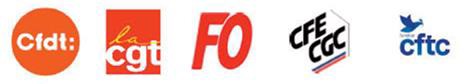 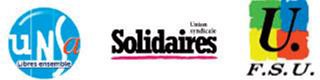 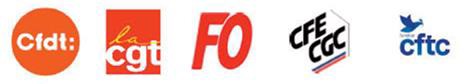 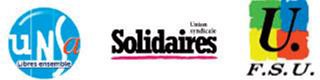 Ensemble pour obtenir le retrait et pour la justice sociale !A la veille de réunions bilatérales organisées par la Première ministre avec les organisations syndicales, l’intersyndicale, unie et déterminée, réaffirme son opposition à la réforme des retraites. L’intersyndicale, toujours massivement soutenue par les travailleurs-euses, la jeunesse et une très large majorité de la population, réaffirme son rejet de ce recul social et appelle le 6 juin, à une journée de grèves et de manifestations sur l’ensemble du territoire.L’intersyndicale soutient la proposition de loi supprimant l’âge légal et l’allongement de la durée de cotisation. Le 8 juin, l’Assemblée nationale pourra, pour la première fois, se prononcer par un vote portant sur la réforme des retraites. L’intersyndicale appelle solennellement les député.es à la responsabilité en votant favorablement ce texte. Ils respecteront ainsi la volonté de la population massivement exprimée depuis janvier.L’intersyndicale réaffirme que c’est une question de justice sociale. Cette réforme des retraites est injuste et brutale tout comme l’est par exemple la dégressivité des allocations chômage, la conditionnalité d’accès au RSA ou des bourses étudiantes. A l’inverse, pour l’intersyndicale, l’enjeu du pouvoir d’achat est central. Elle porte notamment la nécessaire augmentation des salaires, des retraites et pensions, des minimas sociaux et des bourses d’études.Nous continuerons à travailler ensemble pour plus de justice sociale.Dans le cadre de la préparation de la grande journée de mobilisation, l’intersyndicale se réunira de nouveau le mardi 30 mai.Notre premier combat est le retrait de la réforme des retraites. Toutes et tous mobilisé.es le 6 juin !Paris, le 15 mai 2023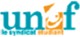 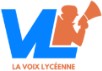 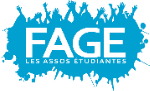 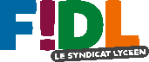 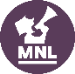 